    AMIT JUNG RAYAMAJHIDate of birth		: 11.03.1988Marital Status		: Unmarried 	Nationality                 : NepaleseRespected Sir/Mam                                 I am writing to enquire whether you have a vacancy in pany for suitable Job’s regarding my C.VI have achieved Intermediate level Certificate in Computer Science and Management had got GCC experience For additional information about my capabilities please view my attached resume.Right now I want to work for a reputable and exciting pany, where there will be a big stage for my talents. Therefore I would wele the chance of an interview, where we would be able to discuss in greater detail the value and strength.I would like to inform you that currently I am in UAE on Visit Visa Status and my visa will expires on July 20 2016.Hope you has been considered positively on that matter.I can start as soon as possible if my application has been considered positively for relevant job position.Thank you for your time and I look forward to hearing from you.Yours sincerely                                                                                                                   Amit  Rayamajhi
Career Objective: Seeking a challenging position with a reputed Organization that will allow growth into positions of broader responsibilities and would also like to use my previous skills and experience in a more challenging role as to reach higher levels in my career ahead. Completed and passed Intermediate – Hotel management (10+2) from Balkumari College, Nepal (2006).Completed and passed SLC (School Leaving Certificate) from Shree Shanti Adarsha Secondary School, Nepal (2004)(Certificates are attested by M.O.F.A. and U.A.E Embassy).Personnel hygiene and grooming standards.Complete the Barista Training program given on Sept 2013 by BARNCAFE in Jeddah, Saudi Arabia.English Language Course from IEL, Butwal, Nepal.Results-oriented with high standards of job performance.Able to apply a logical common sense approaching to problem solving.Lead with strong organizational skills, and the ability to work effectively under pressure and stress.Strong team working, communication, leadership, interpersonal and multi-tasking skills.Ability to defuse potentially volatile situations.Smart looking with pleasing personality.Able to deal with the customer for any purpose.Account package (Tally-9.0), Hardware and Networking Course, MS-Office Package, Photo Designing package (Photo Shop-9.0 CS2), from NCCS, Butwal, NepalEnglish  : speak, write and read fluently.Hindi     : speak, write and read fluently.Arabic   : speak and understand in average.Company – BARNCAFE (SAUDI ARABIA)Company is a leading global chain coffee shop in Saudi Arabia and the member of specialty Coffee assn. of Europe & America & moody international.Job position: Barista from Dec 2012 to Dec 2015.Profile: Total 3 years’ experience in coffee shop field. Professional BriefPreparing Espresso Based Coffee drinks (hot & cold).Interaction with customer, handling and dealing with customer.Servicing the existing customers & increasing the Customer base in the assigned Territory.Maintaining good report with the customer & delivering the best service to the customerHandling cash machine, maintaining daily cash sales, daily inventory, and daily sales record & sales target.Company – HAPPY TIME RESTAURANT (OMAN)Company is a city base restaurant in Salalah, Sultanate of Oman.Job position: Beverage production and service, cashier working from July 2007 to September 2009.Responsibility – Making and Serving Beverage Items like Tea, Coffee, Juices, Keep Account and Calculate Daily Sales Transaction of Restaurant etc.Profile: Total 2 years’ experience in restaurant beverage production field.Company - GANGA BANDAGE UDYOG (NEPAL)Company is a leading manufacturing company for surgical bandage for medical sector.  Job Position – Sales Associate starting from Mar 17 2009 – Mar 15 2011.Professional Brief – : Marketing & selling the Bandages, Syringes & other medical items to   hospitals & medical stores Profile: Total 2 years’ experience in accounting field{If given opportunity to serve at your organization, I will devote myself to reach to the summit of the organization.}Job Seeker First Name / CV No: 1717986Click to send CV No & get contact details of candidate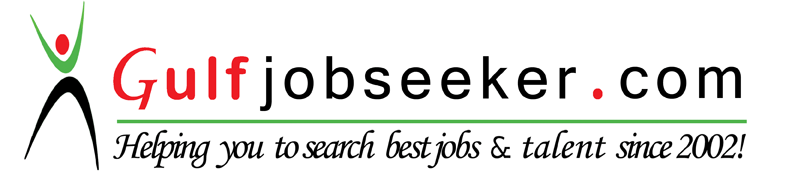 Academic Qualifications Special Trainings Attended Special Skills & Strengths:Computer SkillsSpoken languages:Experience Details: